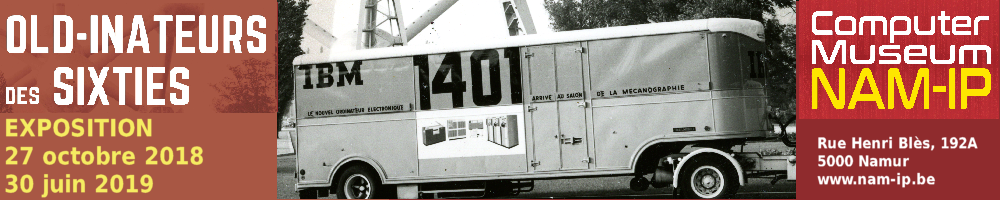 Exposition Old-Inateurs des sixtiesLes sixties correspondent à l’acquisition des premiers ordinateurs centraux par les grandes sociétés et institutions en Belgique. L’exposition Internationale à Bruxelles en 1958 avait été l’amorce de ce phénomène dans le pays.Les espaces énormes que nécessitaient l’installation et le stockage de ces machines ont condamnés la plupart d’entre elles à disparaître lors de l’introduction des mini-ordinateurs, puis des ordinateurs de bureau dans les entreprises. Cette exposition temporaire est une occasion rare pour le visiteur de découvrir ou redécouvrir ces grands systèmes. Les mainframes des compagnies Bull, IBM et Unisys, déjà bien représentées dans l’exposition permanente du Computer Museum, sont au cœur de ce projet.L’exposition temporaire a pour objectif de rendre compte des dimensions imposantes des systèmes électroniques des sixties. Le visiteur pourra visualiser et prendre conscience de la progression significative des ordinateurs pendant les années 1960-70, ressentir le vécu de la révolution informatique qui se dessinait alors.Après une première exposition organisée par le Computer Museum d’octobre 2017 à juin 2018, à l’occasion de sa première année d’existence, “Old-inateurs des sixties” initie un cycle biennal, De l’informatique antique à l’informatique quantique en Belgique, illustrant les différentes périodes de l’histoire des technologies de l’informatique, en mettant l’accent sur la place de l’humain dans ces innovations.L’exposition 2017-2018, consacrée aux pionniers de l’informatique, Alan Turing et Konrad Suze, a attiré un public nombreux.Informations pratiques Exposition ouverte du 27 octobre 2018 au 30 juin 2019  jusqu’au 31 mars 2019 : du Lundi au Vendredi : 10h - 17h  à partir du 1er avril 2019 : du Mardi au Samedi : 10h - 17h et 
	 le premier dimanche du mois : 14h - 17h  accessible sur réservation en dehors des heures d’ouverture Au Computer Museum NAM-IPRue Henri Blès 192A – B5000 Namur 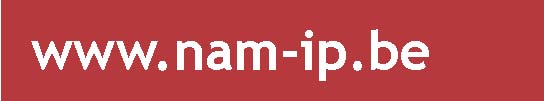 Tél: +32 81 34 64 99 Direction@nam-ip.be  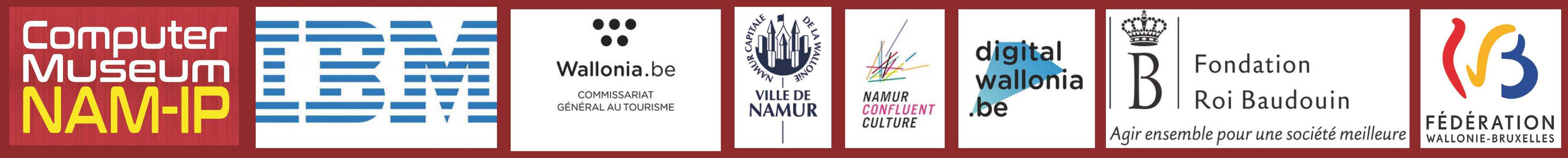 